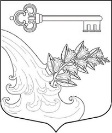 АДМИНИСТРАЦИЯ УЛЬЯНОВСКОГО ГОРОДСКОГО ПОСЕЛЕНИЯ ТОСНЕНСКОГО РАЙОНА ЛЕНИНГРАДСКОЙ ОБЛАСТИПОСТАНОВЛЕНИЕ (проект)________							                                № _____О внесении изменений в постановлениеадминистрации Ульяновского городского поселенияТосненского района Ленинградской области от 28.08.2023 № 626 «Об утвержденииперечня улиц, проездов, переулков, тупиков,площадей Ульяновского городского поселенияТосненского района Ленинградской области»На основании п. 21 ст. 14 Федерального закона от 06.10.2003 № 131-ФЗ «Об общих принципах организации местного самоуправления в Российской Федерации», Уставом Ульяновского городского поселения Тосненского района Ленинградской области,ПОСТАНОВЛЯЮ:1. Внести в постановление администрации Ульяновского городского поселения Тосненского района Ленинградской области от 28.08.2023 № 626 «Об утверждении перечня улиц, проездов, переулков, тупиков, площадей Ульяновского городского поселения Тосненского района Ленинградской области» следующие изменения: приложение к постановлению изложить в новой редакции согласно приложению к настоящему постановлению.2. Опубликовать настоящее постановление в газете «Тосненский вестник» и разместить на официальном сайте администрации Ульяновского городского поселения Тосненского района Ленинградской области.3. Настоящее постановление вступает в силу со дня опубликования. 4. Контроль за исполнением постановления оставляю за собой.Глава администрации                                                                 К.И. КамалетдиновПриложение  к постановлению администрацииот _______ № ___Перечень улиц, проездов, переулков, тупиков, площадей№Перечень улиц, проездов, переулков, тупиков, площадейДлинаШиринаТип покрытияИдентификационный 
номер дороги10-й Речной проезд2503.0щебень41-248-564-ОП МП 00110-я Улица3003.5щебень41-248-564-ОП МП 00211 -я Улица3503.5щебень41-248-564-ОП МП 00312-я Улица4003.5щебень41-248-564-ОП МП 00413-я Улица4503.5щебень41-248-564-ОП МП 00514-я Улица3503.5щебень41-248-564-ОП МП 00615-я Улица10003.5щебень41-248-564-ОП МП 0071-й Володарский проезд1753.0щебень41-248-564-ОП МП 0081-й Московский проезд8503.5щебень41-248-564-ОП МП 0091-й переулок Юного Ленинца3003.0щебень41-248-564-ОП МП 0101-й Речной проезд2503.0щебень41-248-564-ОП МП 0111-я Колхозная улица6003.5шебень41-248-564-ОП МП 0121-я Совхозная улица2254.0щебень41-248-564-ОП МП 0131-я Улица4503.5шебень41-248-564-ОП МП 0141-я Футбольная улица7003.0щебень41-248-564-ОП МП 0152-й Володарский проезд1753.0щебень41-248-564-ОП МП 0162-й Московский проезд8504.0щебень41-248-564-ОП МП 0172-й переулок Юного Ленинца3003.0щебень41-248-564-ОП МП 0182-й Речной проезд2503.0щебень41-248-564-ОП МП 0192-я Колхозная улица4503.5щебень41-248-564-ОП МП 0202-я Совхозная улица2253.5щебень41-248-564-ОП МП 0212-я Улица5003.5щебень41-248-564-ОП МП 0222-я Футбольная улица9004.0асфальт41-248-564-ОП МП 0233-й Володарский проезд4503.0щебень41-248-564-ОП МП 0243-й переулок Юного Ленинца3003.0щебень41-248-564-ОП МП 0253-й Речной проезд2503.0щебень41-248-564-ОП МП 0263-я Улица4503.5щебень41-248-564-ОП МП 0273-я Колхозная улица4503.5щебень41-248-564-ОП МП 0283-я Совхозная улица2253.5щебень41-248-564-ОП МП 0294-й Речной проезд2503.0щебень41-248-564-ОП МП 0304-я улица11503.5щебень41-248-564-ОП МП 0314-я Футбольная улица7504.5асфальт41-248-564-ОП МП 0325-й Речной проезд2503.0щебень41-248-564-ОП МП 0335-я Улица4003.5асфальт41-248-564-ОП МП 0345-я Футбольная улица2003.5щебень41-248-564-ОП МП 0356-ой Переулок4503.0щебень41-248-564-ОП МП 0366-ой Речной проезд2503.0щебень41-248-564-ОП МП 0376-я Улица5003.5щебень41-248-564-ОП МП 0387-й Речной проезд2503.0щебень41-248-564-ОП МП 0397-я Улица7003.5щебень41-248-564-ОП МП 0408-й Речной проезд2503.0щебень41-248-564-ОП МП 0418-я Улица7003.5щебень41-248-564-ОП МП 0429-й Речной проезд2503.0щебень41-248-564-ОП МП 0439-я Улица5503.5щебень41-248-564-ОП МП 044Безымянный переулок1503.0щебень41-248-564-ОП МП 045Георгиевский переулок2503.0щебень41-248-564-ОП МП 046Дачный переулок9003.0щебень41-248-564-ОП МП 047Железнодорожный переулок4003.0щебень41-248-564-ОП МП 048Зелёный проезд3503.0щебень41-248-564-ОП МП 049Индустриальный переулок2003.0щебень41-248-564-ОП МП 050Мгинская линия2003.0щебень41-248-564-ОП МП 051Михайловский переулок1003.0шебень41-248-564-ОП МП 052Налимовский тупик2503.0щебень41-248-564-ОП МП 053Парковый тупик10003.0щебень41-248-564-ОП МП 054переулок 3-го Июля3003.0щебень41-248-564-ОП МП 055переулок Владимирский3753.0щебень41-248-564-ОП МП 056переулок Декабристов3003.0щебень41-248-564-ОП МП 057переулок Карла Либкнехта2503.0щебень41-248-564-ОП МП 058переулок Карла Маркса4503.0щебень41-248-564-ОП МП 059переулок Кирпичный2253.0шебень41-248-564-ОП МП 060переулок Комсомола3003.0щебень41-248-564-ОП МП 061переулок Крупской3503.0щебень41-248-564-ОП МП 062ул. Кузнечная2003.0щебень41-248-564-ОП МП 063переулок Лермонтовский2503.0щебень41-248-564-ОП МП 064переулок Луговой2503.0щебень41-248-564-ОП МП 065Пожарный переулок2503.0щебень41-248-564-ОП МП 066проспект Советский23306.0асфальт41-248-564-ОП МП 067проезд между 14 и 15 улицами1503.0щебень41-248-564-ОП МП 068Пушкинский переулок2503.0щебень41-248-564-ОП МП 069Расков переулок2003.0щебень41-248-564-ОП МП 070Свободный переулок7503.0щебень41-248-564-ОП МП 071Свободный проезд2503.0щебень41-248-564-ОП МП 072Сергеевский переулок2503.0щебень41-248-564-ОП МП 073Советский переулок2503.0щебень41-248-564-ОП МП 074ул. 3-го Июля4003.5щебень41-248-564-ОП МП 075ул. 8-го Марта5503.5щебень41-248-564-ОП МП 076ул. 9-го Января4003.5щебень41-248-564-ОП МП 077ул. Аксакова4003.5щебень41-248-564-ОП МП 078ул. Березовая2503.5щебень41-248-564-ОП МП 079ул. Березовая аллея4503.0щебень41-248-564-ОП МП 080ул. Болотная3003.0щебень41-248-564-ОП МП 081ул. Большая Речная22105.5асфальт41-248-564-О МП 082ул. Веры Слуцкой5203.5щебень41-248-564-ОП МП 083ул. Владимирская10003.5щебень41-248-564-ОП МП 084ул. Вокзальная400/l2406.0/3.5асфальт/щебень41-248-564-ОП МП 085ул. Гоголя6003.5щебень41-248-564-ОП МП 086ул. Григоровича4503.5щебень41-248-564-ОП МП 087ул. Гукасяна2503.5щебень41-248-564-ОП МП 088ул. Дачная9003.5щебень41-248-564-ОП МП 089ул. Декабристов5503.5щебень41-248-564-ОП МП 090ул. Державина4003.5щебень41-248-564-ОП МП 091ул. Достоевского6003.5щебень41-248-564-ОП МП 092ул. Елизарова3003.5щебень41-248-564-ОП МП 093ул. Железнодорожная10003.5щебень41-248-564-ОП МП 094ул. Жуковского1503.5щебень41-248-564-ОП МП 095ул. Захарьевская8253.5щебень41-248-564-ОП МП 096ул. Зеленая33503.5щебень41-248-564-ОП МП 097ул. Калинина600/30004.0/3.5асфальт/щебень41-248-564-ОП МП 098ул. Карла Либкнехта13503.5щебень41-248-564-ОП МП 099ул. Карла Маркса1000/13004.5/4.0асфальт/щебень41-248-564-ОП МП 100ул. Кирпичная9505.5асфальт41-248-564-ОП МП 101ул. Колпинская3505.5асфальт41-248-564-ОП МП 102ул. Колхозная7503.5щебень41-248-564-ОП МП 103ул. Коммунальная7503.5щебень41-248-564-ОП МП 104ул. Комсомола20003.5щебень41-248-564-ОП МП 105ул. Крайняя3003.5щебень41-248-564-ОП МП 106ул. Красноборская8003.5щебень41-248-564-ОП МП 107ул. Крупской9503.5щебень41-248-564-ОП МП 108ул. Левая линия9503.5щебень41-248-564-ОП МП 109ул. Лейкина2503.5щебень41-248-564-ОП МП 110ул. Ленинградская8003.5щебень41-248-564-ОП МП 111ул. Лермонтова2503.5щебень41-248-564-ОП МП 112ул. Лескова6003.5щебень41-248-564-ОП МП 113ул. Лесная8503.5щебень41-248-564-ОП МП 114ул. Ломоносова2503.5щебень41-248-564-ОП МП 115ул. Луговая2503.5щебень41-248-564-ОП МП 116ул. Льва Толстого11004.0асфальт41-248-564-ОП МП 117ул. Малое Гертово3003.5щебень41-248-564-ОП МП 118ул. Максима Горького2503.5щебень41-248-564-ОП МП 119ул. Малая речная2503.5щебень41-248-564-ОП МП 120ул. Малинина8003.5щебень41-248-564-ОП МП 121ул. Мариинская7503.5щебень41-248-564-ОП МП 122ул. Морозова7003.5щебень41-248-564-ОП МП 123ул. Набережная6004.5асфальт41-248-564-ОП МП 124ул. Набережная р. Тосно6003.5щебень41-248-564-ОП МП 125ул. Некрасова4003.5щебень41-248-564-ОП МП 126ул. Новая7003.5щебень41-248-564-ОП МП 127ул. Октябрьская4503.5щебень41-248-564-ОП МП 128ул. Олега Кошевого10003.5щебень41-248-564-ОП МП 129ул. Парковая7503.5щебень41-248-564-ОП МП 130ул. Песочная12804.0асфальт41-248-564-ОП МП 131ул. Пионерская4005.5асфальт41-248-564-ОП МП 132ул. Победы1505.5/3.5асфальт41-248-564-ОП МП 133ул. Полевая9503.5щебень41-248-564-ОП МП 134ул. Полины Осипенко6503.5щебень41-248-564-ОП МП 135ул. Потапенко4003.5щебень41-248-564-ОП МП 136ул. Пригородная5503.5щебень41-248-564-ОП МП 137ул. Пролетарская4003.5шебень41-248-564-ОП МП 138ул. Пушкинская5003.5щебень41-248-564-ОП МП 139ул. Речная3003.5щебень41-248-564-ОП МП 140ул. Розы Люксембург3003.5щебень.41-248-564-ОП МП 141ул. Салтыкова-Щедрина4003.5щебень41-248-564-ОП МП 142ул. Самойловская15003.5щебень41-248-564-ОП МП 143ул. Свободная4504.0асфальт41-248-564-ОП МП 144ул. Серова6503.5щебень41-248-564-ОП МП 145ул. Софьи Перовской2503.5щебень41-248-564-ОП МП 146ул. Театральная13003.5щебень41-248-564-ОП МП 147ул. Типографская6504.0асфальт41-248-564-ОП МП 148ул. Тосненская6503.5щебень41-248-564-ОП МП 149ул. Тургенева6003.5щебень41-248-564-ОП МП 150ул. Черниговская2003.5щебень41-248-564-ОП МП 151ул. Чернышевского2503.5щебень41-248-564-ОП МП 152ул. Чехова5503.5щебень41-248-564-ОП МП 153ул. Чкалова6503.5щебень41-248-564-ОПМП 154ул. Школьная14003.5щебень41-248-564-ОП МП 155ул. Щербакова200/12005.5/3.5асфальт/щебень41-248-564-ОП МП 156ул. Энгельса11503.5щебень41-248-564-ОП МП 157ул. Южная4503.5щебень41-248-564-ОП МП 158ул. Юного Ленинца21003.5щебень41-248-564-ОП МП 159ул. Ульяновская дорожка15003.5щебень41-248-564-ОП МП 160Школьный проезд1503.0щебень41-248-564-ОП МП 161ул. Петра Великого3503.5щебень41-248-564-ОП МП 162Привокзальная площадь станции” САБЛИНО”4441 м24441 м2асфальтул. Кладбищенская2003.5щебень41-248-564-ОП МП 164переулок Парковый2503.5щебень41-248-564-ОП МП 165пер. Эргетиков2403.5щебень41-248-564-ОП МП 166пр-зд Полковника Лещёва3803.5щебень41-248-564-ОП МП 167Пр-зд Полковника Соколова3853.5щебень41-248-564-ОП МП 168Пр-зд Полковника Большакова4703.5щебень41-248-564-ОП МП 169Пр-зд Героя Тупицина5003.5щебень41-248-564-ОП МП 170Пр-зд Полковника Важенина1703.5щебень41-248-564-ОП МП 171Пр-зд Полковника Клюканова1603.5щебень41-248-564-ОП МП 172Пр-зд Лейтенанта Капорикова1203.5щебень41-248-564-ОП МП 173Пр-зд Капитана Тяжева7903.5щебень41-248-564-ОП МП 174Пр-зд Капитана Васильева1303.5щебень41-248-564-ОП МП 175Пр-зд Медика Мурашовой1103.5щебень41-248-564-ОП МП 176Итого:103305